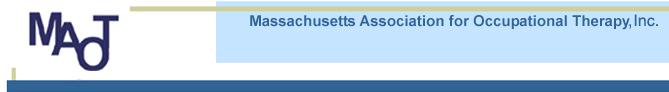 MAOT Board MeetingJune 21, 201757 Madison Road, Waltham, MA Attendance:  Lisa Boyjian, Donna Caira, Tina Champagne, Karen Hefler, Mary Malone, Eleanor Meyer, Elizabeth Said-Nafai  MAOT Annual ConferenceConference fees are all set for the fall conferenceSpecial Interest GroupsNew SIG wants to try hybrid model.  They are from Westfield which is at the New York border.  They feel that interested people would be deterred by the commute.  We would need to establish payment process.  They would not be able to get contact hours without a fee attached.LegislationNot much moving at the state level.Some bills on concussions, telehealth but most bills are in committee.Karen will review the telehealth bills.Continuing education regulations are still being drafted.  Next meeting on June 22nd.Membership Fees  Membership fees were in the New England states.Massachusetts membership fees are currently are as follows:  $75, $60, $30, SIG $5It was proposed to increase fees to: $85, $65, $45 (for 2 years).It was proposed to increase SIG fees $10. Board Vote:  These changes will begin on Start July 1, 2017Requests for Advertising:Therapy Source wants to be member and have access to our membership list.Rocky Mountain wants to do a banner.  The board voted that no they have to advertise directly through our advertising page.Employment advertisements were discussed.  The board voted to increase advertisements to:  Employment ads/college recruitment $300 with one email blast, $325 with 3 blasts, $350 with Facebook blast, continuing education $200 with one email blast, $225 with 3 blasts, $250 with Facebook blast.Strategic PlanStrategic Plan-needs to be a priority.Board term information has to be updated to 2 year terms for executive board, alternating President/Clerk and Vice President/Treasurer.Bylaws also need to be updated.  Michelle is working on the revisions.Executive board job descriptions need updated language.  Michelle will revise and will forward to the board. AOTA Conference 2020Coming to Boston 2020.  In 2018 AOTA will approach MAOT to appoint AOTA chair.Meeting Adjourned 8:30 p.m.Karen HeflerPresident, MAOTDonna CairaAdministrative Manager